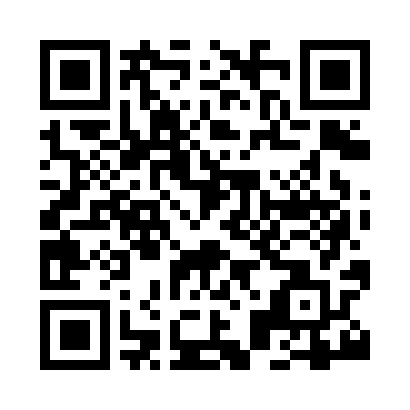 Prayer times for Llandybie, Pembrokeshire, UKMon 1 Jul 2024 - Wed 31 Jul 2024High Latitude Method: Angle Based RulePrayer Calculation Method: Islamic Society of North AmericaAsar Calculation Method: HanafiPrayer times provided by https://www.salahtimes.comDateDayFajrSunriseDhuhrAsrMaghribIsha1Mon3:115:021:206:579:3811:292Tue3:115:031:206:579:3811:293Wed3:125:031:206:579:3711:294Thu3:125:041:216:569:3711:295Fri3:135:051:216:569:3611:286Sat3:135:061:216:569:3611:287Sun3:145:071:216:569:3511:288Mon3:145:081:216:559:3411:289Tue3:155:091:216:559:3311:2710Wed3:165:101:216:559:3311:2711Thu3:165:111:226:549:3211:2712Fri3:175:121:226:549:3111:2613Sat3:175:131:226:549:3011:2614Sun3:185:141:226:539:2911:2515Mon3:195:161:226:539:2811:2516Tue3:195:171:226:529:2711:2417Wed3:205:181:226:519:2611:2418Thu3:215:191:226:519:2511:2319Fri3:215:211:226:509:2411:2320Sat3:225:221:226:509:2211:2221Sun3:235:231:226:499:2111:2222Mon3:235:251:236:489:2011:2123Tue3:245:261:236:479:1811:2024Wed3:255:271:236:479:1711:2025Thu3:265:291:236:469:1611:1926Fri3:265:301:236:459:1411:1827Sat3:275:321:236:449:1311:1728Sun3:285:331:236:439:1111:1729Mon3:285:351:226:429:0911:1630Tue3:295:361:226:419:0811:1531Wed3:305:381:226:409:0611:14